MINOR – Drama/Performing ArtsStudents are advised to complete 4 of the following courses:The following 4 courses are Highly Recommended: * some courses may have pre-requisitesOther course options:* some courses may have pre-requisitesPlus 1 Minor Curriculum Methodology Courses:LBSY Enrolment advice:  https://lo.unisa.edu.au/course/view.php?id=6891 
* please use this enrolment advice for each year of your enrolments

Minor Learning Area courses for LBSY:  https://lo.unisa.edu.au/mod/page/view.php?id=857266 Enrolment advice / Study Plan:  Email UniSASchoolofEducation@unisa.edu.au 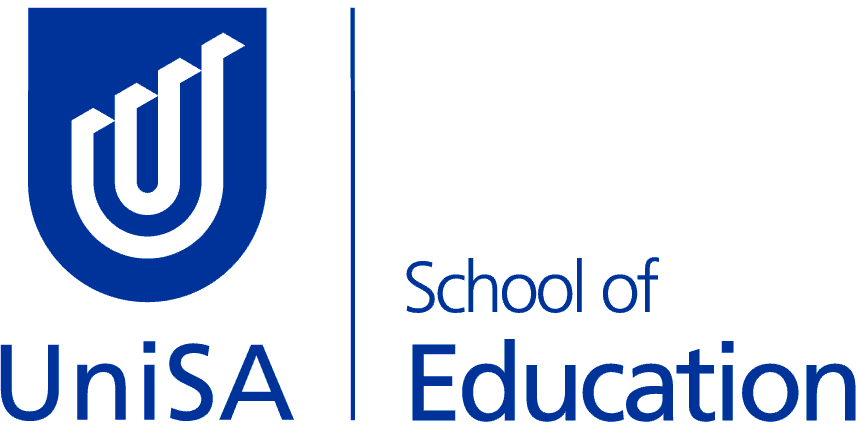 LBSY - Bachelor of Education 
(Secondary Design & Technology)(Secondary Food & Textiles Technologies)LBSY - Bachelor of Education 
(Secondary Design & Technology)(Secondary Food & Textiles Technologies)WHEN TO DOStudy PeriodCourse CodeCourse Title2nd Year2PERF 1011Stage Performance3rd Year5PERF 2014Digital Performance3rd Year5OR4 or 7PERF 2016ORPERF 1001Music GenresOREffective Communication4th Year 2PERF 2015Writing Drama for Theatre and FilmWHEN TO DOStudy PeriodCourse CodeCourse Title3rd Year5PERF 1010Music Performance3rd Year5PERF 3007World Music Theatre2nd or 3rd Year3PERF 2013Cabaret: Context and PracticeWHEN TO DOStudy PeriodCourse CodeCourse Title4th Year2EDUC 5143Foundations for Specialist Arts Educators** Students will need to override into this course